2021【シナリオ】様式2　研究開発プロジェクトの基となる技術シーズ１つの技術シーズにつき本ページを含め２枚以内にまとめてください。技術シーズが既にあることが応募要件となっていますので簡潔かつわかりやすく記載してください。複数の技術シーズがある場合は３つ、計6枚まで記載してくださいグレー網がけ部分は記入上の注意事項です。提出の際には削除してください。2021【シナリオ】様式3.1　研究開発プロジェクトの計画（１）※1枚以内にまとめて書いてください。1. 計画表グレー網がけ部分は記入上の注意事項です。提出の際には削除してください。※別途応募が必要計画表中の記載は例示です。背景と研究開発支援を受ける期間中の目標も踏まえて、上記の計画表（概要）を作成してください。大項目は、「様式１ 提案」の「期間中の目標と達成」に記載した実施項目と同じにしてください。ポイントPDCA（特にC（Check）の時期・観点・方法等）、KPI（効果測定のための分かりやすい指標）を考慮して、主となる計画を記述してください。四半期、上下期、年度などの区切りよりも、活動の進捗を考慮してスケジュールを作成してください。シナリオ創出期間中に重点をおいて具体的なマイルストーン（時期、KPIなど）を記入してください。また、SDGｓの達成のビジョンをイメージしその先のソリューション創出、終了後も見据えた計画としてください。研究開発開始後（2021年10月以降）速やかにプログラム総括による研究開発実施場所訪問（サイトビジット）を行います。プログラム総括等によるサイトビジット（年１～２回程度）を希望する時期を計画表に記載してください。　なお、新型コロナウイルス感染拡大や自然災害など、やむを得ない事由が生じた場合は、サイトビジットの延期やオンライン開催などの代替手段によって実施されることがあります。2021【シナリオ】様式3.2　研究開発プロジェクトの計画（２）　
※2枚以内にまとめて書いてください。グレー網がけ部分は記入上の注意事項です。提出の際には削除してください。２．計画表の説明研究開発プロジェクトの計画（１）の計画表で示した実施項目（大項目および中項目）について、資金計画との整合性を読み取れるように、実施内容を具体的に記載してください。各実施項目について、研究開発に取り組む主体（「研究代表者」、「協働実施者」、「コーディネーター」、「その他（氏名）」、など）を記載してください。シナリオの創出とその先のソリューション創出に向けたマイルストーンについても、時期を明記し、できるだけ定量的に説明してください。プロジェクト終了後も具体的な担い手（『社会課題に取り組む当事者の代表』等）が事業を継続できる研究開発計画・体制も記述してください。本提案により創出される価値について明確にしたうえで、具体的な到達点と、そこに至るまでのPDCAやKPI等を記述してください。2021【シナリオ】様式3. 3　研究開発プロジェクトの計画（３）グレー網がけ部分は記入上の注意事項です。提出の際には削除してください。
１．資金計画※1枚以内にまとめて書いてください。　　　　　　　　　　　　　　　　　　　　　　　　　　　                   単位：千円主要費用項目の説明：主要費用項目の使途目的を説明してください（単位：千円）。特に全経費に占める割合の大きいものは研究開発活動上の必要性がわかるように記載してください。2021年度はその研究開発期間に応じて研究開発費を配分してください。なお、研究開発期間は2023年9月までです。間接経費は、原則直接経費の30％を上限として措置されます。本表への記載は不要です。各費目において支出可能な経費の詳細は、「5.5 研究開発費」をご参照ください。2021【シナリオ】様式3. 3　研究開発プロジェクトの計画（３）
※２．３．あわせて1枚以内にまとめて書いてください。２．研究開発費（直接経費）の内訳（2021年度）2021年度（6ヶ月分）の主な使途について、研究開発費の内訳をJSTからの研究費の配分を必要とする参画機関（契約予定機関）毎に記入してください。※JSTでは提案課題の選考と並行して研究契約締結のための事前調査を実施しています。本項に2021年度の契約予定機関として記載の無かった機関とも採択後の契約締結は可能ですが、事前調査が研究開始に間に合わず、当該機関との契約締結が遅れる可能性があります。なお、契約のための事前調査の結果は、提案課題の選考の経過・結果に影響を与えるものではありません。３．特記事項その他、費用面で特記すべき項目を記入してください。2021【シナリオ】様式4. 1　研究開発プロジェクトの組織体制（１）グレー網がけ部分は記入上の注意事項です。提出の際には削除してください。
１．研究代表者、協働実施者※2枚以内にまとめて書いてください。（１）研究代表者　氏名：研究代表者の略歴：
・研究開発を推進する上で必要十分な経験を有するかの判断材料とします。（２）協働実施者　氏名：協働実施者の略歴：
・研究開発を推進する上で必要十分な経験を有するかの判断材料とします。（３）研究代表者と協働実施者のこれまでの関係・研究代表者と協働実施者がこれまで共同で活動した実績などを記載してください。2021【シナリオ】様式4. 2　研究開発プロジェクトの組織体制（２）　　グレー網がけ部分は記入上の注意事項です。提出の際には削除してください。　２．研究開発プロジェクト組織図※1枚以内にまとめて書いてください。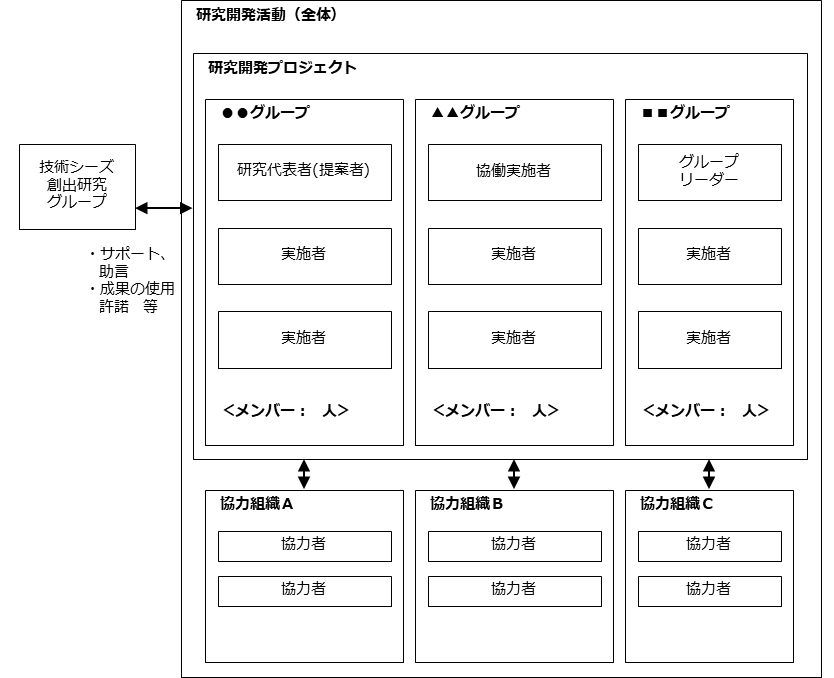 上の研究開発プロジェクト組織図を参考にプロジェクト全体の組織図を作成してください。「第5章 社会技術研究開発における研究開発の推進等について」、「第8章 提案公募Q&A」も参照ください。研究代表者が協働実施者を兼務する場合は、該当グループは削除してください。兼務する場合は「4.5.2 提案者の要件」「第8章 提案公募Q&A」も参照ください。2021【シナリオ】様式4. 2　研究開発プロジェクトの組織体制（２）　　　３．研究開発組織の位置づけ※1枚以内にまとめて書いてください。研究開発に関わる全体の組織の中での各グループ、組織の位置づけを説明してください。海外の機関に所属する方が、海外の機関を拠点に主たる実施者としてプロジェクトに参加される場合、その理由を記載してください（「5.10 海外の機関に所属する方が主たる実施者として参画する場合」「第8章 提案公募Q&A」参照）。対話・協働を行うステークホルダーによるネットワークの構築と活動状況についても説明してください。2021【シナリオ】様式5　他制度での助成等グレー網がけ部分は記入上の注意事項です。提出の際には削除してください。他制度で受けている助成現在受けている、あるいは申請中の国の競争的資金制度やその他の研究助成等（民間財団、海外機関を含む）について、研究課題ごとに、研究課題名、研究期間、役割、本人受給研究費の額、エフォートを記入してください。申請中のものについては、課題名の欄に「申請中」と明記してください。申請結果が決定され、受給開始前のものについて、「受給予定」と明記してください。研究代表者（提案者）名：協働実施者（提案者）名：                   他制度で受けている助成と本提案の位置づけ採択中、あるいは申請中の他制度の助成と本プログラムとの関係、配分などを説明してください。本プログラムと関係があれば、中断された助成も含めて記入してください。プログラム名、制度名、代表／分担などの役割を記入してください。メンバーが重複する場合には、その旨も記入してください。2021【シナリオ】様式1　提案　※３、４枚程度でわかりやすく記述してください。グレー網がけ部分は記入上の注意事項です。提出の際には削除してください。2021【シナリオ】様式1　提案　※３、４枚程度でわかりやすく記述してください。グレー網がけ部分は記入上の注意事項です。提出の際には削除してください。2021【シナリオ】様式1　提案　※３、４枚程度でわかりやすく記述してください。グレー網がけ部分は記入上の注意事項です。提出の際には削除してください。2021【シナリオ】様式1　提案　※３、４枚程度でわかりやすく記述してください。グレー網がけ部分は記入上の注意事項です。提出の際には削除してください。2021【シナリオ】様式1　提案　※３、４枚程度でわかりやすく記述してください。グレー網がけ部分は記入上の注意事項です。提出の際には削除してください。2021【シナリオ】様式1　提案　※３、４枚程度でわかりやすく記述してください。グレー網がけ部分は記入上の注意事項です。提出の際には削除してください。2021【シナリオ】様式1　提案　※３、４枚程度でわかりやすく記述してください。グレー網がけ部分は記入上の注意事項です。提出の際には削除してください。2021【シナリオ】様式1　提案　※３、４枚程度でわかりやすく記述してください。グレー網がけ部分は記入上の注意事項です。提出の際には削除してください。プロジェクト名プロジェクト名プロジェクト名（e-Radに入力した研究開発課題名）を記入(30字程度)　プロジェクト名（e-Radに入力した研究開発課題名）を記入(30字程度)　プロジェクト名（e-Radに入力した研究開発課題名）を記入(30字程度)　プロジェクト名（e-Radに入力した研究開発課題名）を記入(30字程度)　プロジェクト名（e-Radに入力した研究開発課題名）を記入(30字程度)　プロジェクト名（e-Radに入力した研究開発課題名）を記入(30字程度)　研究開発期間研究開発期間（　　　）年間（最大2年間）（　　　）年間（最大2年間）（　　　）年間（最大2年間）（　　　）年間（最大2年間）（　　　）年間（最大2年間）（　　　）年間（最大2年間）研究代表者氏名研究代表者氏名（フリガナ）（フリガナ）（フリガナ）研究代表者氏名研究代表者氏名（漢字等）（漢字等）（漢字等）生年月日（西暦）生年月日（西暦）所属機関所属機関部局部局職名職名協働実施者氏名協働実施者氏名（フリガナ）（フリガナ）（フリガナ）協働実施者氏名協働実施者氏名（漢字等）（漢字等）（漢字等）生年月日（西暦）生年月日（西暦）所属機関所属機関部局部局職名職名住所住所〒〒〒〒〒〒電話番号電話番号緊急連絡先緊急連絡先（携帯電話など）（携帯電話など）（携帯電話など）（携帯電話など）（携帯電話など）（携帯電話など）E-mailE-mail研究開発活動社会課題・目的各項目についてそれぞれ200字程度にまとめてください。解決しようとする社会課題の概略SDGｓ達成のビジョン（目指すべき姿）特に優先するSDGsゴールを記載して下さい（複数可）。ビジョン達成に向けた共創の重要性の認識・共有ビジョン達成に向け、共創の重要性をステークホルダー間でどのように認識・共有しているか記載して下さい。対象とする特定の地域の社会課題やその検討状況当該地域で社会課題が生じている原因や背景について、現在検討されている範囲でわかっていることを記載して下さい。プロジェクト実施地域として対象地域が適切である理由大学等の所在地であることや、先行して取り組みを実施しているなどの理由の他に、プロジェクト実施地域が「可能性試験の実施地域」や「他地域展開に向けたモデル地域」としての有効である理由を記載して下さい。提案される技術シーズを用いての社会課題への取り組みを希望する理由主に『社会課題に取り組む当事者の代表』が記載して下さい。各項目についてそれぞれ200字程度にまとめてください。解決しようとする社会課題の概略SDGｓ達成のビジョン（目指すべき姿）特に優先するSDGsゴールを記載して下さい（複数可）。ビジョン達成に向けた共創の重要性の認識・共有ビジョン達成に向け、共創の重要性をステークホルダー間でどのように認識・共有しているか記載して下さい。対象とする特定の地域の社会課題やその検討状況当該地域で社会課題が生じている原因や背景について、現在検討されている範囲でわかっていることを記載して下さい。プロジェクト実施地域として対象地域が適切である理由大学等の所在地であることや、先行して取り組みを実施しているなどの理由の他に、プロジェクト実施地域が「可能性試験の実施地域」や「他地域展開に向けたモデル地域」としての有効である理由を記載して下さい。提案される技術シーズを用いての社会課題への取り組みを希望する理由主に『社会課題に取り組む当事者の代表』が記載して下さい。各項目についてそれぞれ200字程度にまとめてください。解決しようとする社会課題の概略SDGｓ達成のビジョン（目指すべき姿）特に優先するSDGsゴールを記載して下さい（複数可）。ビジョン達成に向けた共創の重要性の認識・共有ビジョン達成に向け、共創の重要性をステークホルダー間でどのように認識・共有しているか記載して下さい。対象とする特定の地域の社会課題やその検討状況当該地域で社会課題が生じている原因や背景について、現在検討されている範囲でわかっていることを記載して下さい。プロジェクト実施地域として対象地域が適切である理由大学等の所在地であることや、先行して取り組みを実施しているなどの理由の他に、プロジェクト実施地域が「可能性試験の実施地域」や「他地域展開に向けたモデル地域」としての有効である理由を記載して下さい。提案される技術シーズを用いての社会課題への取り組みを希望する理由主に『社会課題に取り組む当事者の代表』が記載して下さい。各項目についてそれぞれ200字程度にまとめてください。解決しようとする社会課題の概略SDGｓ達成のビジョン（目指すべき姿）特に優先するSDGsゴールを記載して下さい（複数可）。ビジョン達成に向けた共創の重要性の認識・共有ビジョン達成に向け、共創の重要性をステークホルダー間でどのように認識・共有しているか記載して下さい。対象とする特定の地域の社会課題やその検討状況当該地域で社会課題が生じている原因や背景について、現在検討されている範囲でわかっていることを記載して下さい。プロジェクト実施地域として対象地域が適切である理由大学等の所在地であることや、先行して取り組みを実施しているなどの理由の他に、プロジェクト実施地域が「可能性試験の実施地域」や「他地域展開に向けたモデル地域」としての有効である理由を記載して下さい。提案される技術シーズを用いての社会課題への取り組みを希望する理由主に『社会課題に取り組む当事者の代表』が記載して下さい。各項目についてそれぞれ200字程度にまとめてください。解決しようとする社会課題の概略SDGｓ達成のビジョン（目指すべき姿）特に優先するSDGsゴールを記載して下さい（複数可）。ビジョン達成に向けた共創の重要性の認識・共有ビジョン達成に向け、共創の重要性をステークホルダー間でどのように認識・共有しているか記載して下さい。対象とする特定の地域の社会課題やその検討状況当該地域で社会課題が生じている原因や背景について、現在検討されている範囲でわかっていることを記載して下さい。プロジェクト実施地域として対象地域が適切である理由大学等の所在地であることや、先行して取り組みを実施しているなどの理由の他に、プロジェクト実施地域が「可能性試験の実施地域」や「他地域展開に向けたモデル地域」としての有効である理由を記載して下さい。提案される技術シーズを用いての社会課題への取り組みを希望する理由主に『社会課題に取り組む当事者の代表』が記載して下さい。各項目についてそれぞれ200字程度にまとめてください。解決しようとする社会課題の概略SDGｓ達成のビジョン（目指すべき姿）特に優先するSDGsゴールを記載して下さい（複数可）。ビジョン達成に向けた共創の重要性の認識・共有ビジョン達成に向け、共創の重要性をステークホルダー間でどのように認識・共有しているか記載して下さい。対象とする特定の地域の社会課題やその検討状況当該地域で社会課題が生じている原因や背景について、現在検討されている範囲でわかっていることを記載して下さい。プロジェクト実施地域として対象地域が適切である理由大学等の所在地であることや、先行して取り組みを実施しているなどの理由の他に、プロジェクト実施地域が「可能性試験の実施地域」や「他地域展開に向けたモデル地域」としての有効である理由を記載して下さい。提案される技術シーズを用いての社会課題への取り組みを希望する理由主に『社会課題に取り組む当事者の代表』が記載して下さい。研究開発活動社会課題・目的（７）キーワード（自由記入）（７）キーワード（自由記入）（７）キーワード（自由記入）（７）キーワード（自由記入）（７）キーワード（自由記入）（７）キーワード（自由記入）研究開発活動方法期間中の目標と達成（１）目標とその達成方法の概要（基になる研究開発成果は様式2参照）・研究開発支援を受ける期間中の目標を記載してください。・目標の達成方法について、具体的な実施項目と実施項目毎の期間・対象（人・組織・地域等）を箇条書きで示してください。・競合する研究開発の有無、競合がある場合はそれらと比較した本提案の基となる研究開発成果の差異を説明してください。・可能性試験の実施計画を具体的に示してください。（規模、参画者、実施場所等）・全体で300字程度にまとめてください。（１）目標とその達成方法の概要（基になる研究開発成果は様式2参照）・研究開発支援を受ける期間中の目標を記載してください。・目標の達成方法について、具体的な実施項目と実施項目毎の期間・対象（人・組織・地域等）を箇条書きで示してください。・競合する研究開発の有無、競合がある場合はそれらと比較した本提案の基となる研究開発成果の差異を説明してください。・可能性試験の実施計画を具体的に示してください。（規模、参画者、実施場所等）・全体で300字程度にまとめてください。（１）目標とその達成方法の概要（基になる研究開発成果は様式2参照）・研究開発支援を受ける期間中の目標を記載してください。・目標の達成方法について、具体的な実施項目と実施項目毎の期間・対象（人・組織・地域等）を箇条書きで示してください。・競合する研究開発の有無、競合がある場合はそれらと比較した本提案の基となる研究開発成果の差異を説明してください。・可能性試験の実施計画を具体的に示してください。（規模、参画者、実施場所等）・全体で300字程度にまとめてください。（１）目標とその達成方法の概要（基になる研究開発成果は様式2参照）・研究開発支援を受ける期間中の目標を記載してください。・目標の達成方法について、具体的な実施項目と実施項目毎の期間・対象（人・組織・地域等）を箇条書きで示してください。・競合する研究開発の有無、競合がある場合はそれらと比較した本提案の基となる研究開発成果の差異を説明してください。・可能性試験の実施計画を具体的に示してください。（規模、参画者、実施場所等）・全体で300字程度にまとめてください。（１）目標とその達成方法の概要（基になる研究開発成果は様式2参照）・研究開発支援を受ける期間中の目標を記載してください。・目標の達成方法について、具体的な実施項目と実施項目毎の期間・対象（人・組織・地域等）を箇条書きで示してください。・競合する研究開発の有無、競合がある場合はそれらと比較した本提案の基となる研究開発成果の差異を説明してください。・可能性試験の実施計画を具体的に示してください。（規模、参画者、実施場所等）・全体で300字程度にまとめてください。研究開発活動方法資金総額（千円）（千円）初年度(2021年度)（千円）研究開発活動方法資金（２）研究開発費の主な使途と金額（千円）
主な業務項目別に概算金額を記載してください。（２）研究開発費の主な使途と金額（千円）
主な業務項目別に概算金額を記載してください。（２）研究開発費の主な使途と金額（千円）
主な業務項目別に概算金額を記載してください。（２）研究開発費の主な使途と金額（千円）
主な業務項目別に概算金額を記載してください。（２）研究開発費の主な使途と金額（千円）
主な業務項目別に概算金額を記載してください。研究開発活動効果（１）研究開発活動の対象・受益者社会課題の解決によってどのような便益が誰にもたらされるか、便益を享受する人々が社会課題解決のためどのような協力をするかを100字程度にまとめてください。（１）研究開発活動の対象・受益者社会課題の解決によってどのような便益が誰にもたらされるか、便益を享受する人々が社会課題解決のためどのような協力をするかを100字程度にまとめてください。（１）研究開発活動の対象・受益者社会課題の解決によってどのような便益が誰にもたらされるか、便益を享受する人々が社会課題解決のためどのような協力をするかを100字程度にまとめてください。（１）研究開発活動の対象・受益者社会課題の解決によってどのような便益が誰にもたらされるか、便益を享受する人々が社会課題解決のためどのような協力をするかを100字程度にまとめてください。（１）研究開発活動の対象・受益者社会課題の解決によってどのような便益が誰にもたらされるか、便益を享受する人々が社会課題解決のためどのような協力をするかを100字程度にまとめてください。（１）研究開発活動の対象・受益者社会課題の解決によってどのような便益が誰にもたらされるか、便益を享受する人々が社会課題解決のためどのような協力をするかを100字程度にまとめてください。研究開発活動効果（２）国内の他の地域への展開プロジェクト終了後に国内の他の地域へ展開するために、研究開発期間から取り組む事を記載して下さい。（２）国内の他の地域への展開プロジェクト終了後に国内の他の地域へ展開するために、研究開発期間から取り組む事を記載して下さい。（２）国内の他の地域への展開プロジェクト終了後に国内の他の地域へ展開するために、研究開発期間から取り組む事を記載して下さい。（２）国内の他の地域への展開プロジェクト終了後に国内の他の地域へ展開するために、研究開発期間から取り組む事を記載して下さい。（２）国内の他の地域への展開プロジェクト終了後に国内の他の地域へ展開するために、研究開発期間から取り組む事を記載して下さい。（２）国内の他の地域への展開プロジェクト終了後に国内の他の地域へ展開するために、研究開発期間から取り組む事を記載して下さい。研究開発活動効果（３）プロジェクト終了後の継続性プロジェクト終了後、どのように研究開発活動を継続するのかを簡潔に記載してください。（３）プロジェクト終了後の継続性プロジェクト終了後、どのように研究開発活動を継続するのかを簡潔に記載してください。（３）プロジェクト終了後の継続性プロジェクト終了後、どのように研究開発活動を継続するのかを簡潔に記載してください。（３）プロジェクト終了後の継続性プロジェクト終了後、どのように研究開発活動を継続するのかを簡潔に記載してください。（３）プロジェクト終了後の継続性プロジェクト終了後、どのように研究開発活動を継続するのかを簡潔に記載してください。（３）プロジェクト終了後の継続性プロジェクト終了後、どのように研究開発活動を継続するのかを簡潔に記載してください。研究開発活動効果（４）本プログラムが果たす役割
本プログラムの支援がない場合の問題について簡潔に書いてください。（４）本プログラムが果たす役割
本プログラムの支援がない場合の問題について簡潔に書いてください。（４）本プログラムが果たす役割
本プログラムの支援がない場合の問題について簡潔に書いてください。（４）本プログラムが果たす役割
本プログラムの支援がない場合の問題について簡潔に書いてください。（４）本プログラムが果たす役割
本プログラムの支援がない場合の問題について簡潔に書いてください。（４）本プログラムが果たす役割
本プログラムの支援がない場合の問題について簡潔に書いてください。研究開発活動協力組織プロジェクトに協力する関与者・組織を記載してください。プロジェクトに協力する関与者・組織を記載してください。プロジェクトに協力する関与者・組織を記載してください。プロジェクトに協力する関与者・組織を記載してください。プロジェクトに協力する関与者・組織を記載してください。プロジェクトに協力する関与者・組織を記載してください。若手・女性の研究者等の積極的参画社会課題解決の受益者は非常に多様であるため、研究開発プロジェクトの実施者にも若手研究者や女性研究者等多様な実施者が参加し、ボトルネックの特定や社会実態に即した解決策の検討を行う事が期待されます。本提案において、多様性や人材育成などの観点から、若手や女性の研究者・実施者の積極的参画にむけた工夫があれば、その内容を記述してください。若手・女性の研究者等の積極的参画社会課題解決の受益者は非常に多様であるため、研究開発プロジェクトの実施者にも若手研究者や女性研究者等多様な実施者が参加し、ボトルネックの特定や社会実態に即した解決策の検討を行う事が期待されます。本提案において、多様性や人材育成などの観点から、若手や女性の研究者・実施者の積極的参画にむけた工夫があれば、その内容を記述してください。若手・女性の研究者等の積極的参画社会課題解決の受益者は非常に多様であるため、研究開発プロジェクトの実施者にも若手研究者や女性研究者等多様な実施者が参加し、ボトルネックの特定や社会実態に即した解決策の検討を行う事が期待されます。本提案において、多様性や人材育成などの観点から、若手や女性の研究者・実施者の積極的参画にむけた工夫があれば、その内容を記述してください。若手・女性の研究者等の積極的参画社会課題解決の受益者は非常に多様であるため、研究開発プロジェクトの実施者にも若手研究者や女性研究者等多様な実施者が参加し、ボトルネックの特定や社会実態に即した解決策の検討を行う事が期待されます。本提案において、多様性や人材育成などの観点から、若手や女性の研究者・実施者の積極的参画にむけた工夫があれば、その内容を記述してください。若手・女性の研究者等の積極的参画社会課題解決の受益者は非常に多様であるため、研究開発プロジェクトの実施者にも若手研究者や女性研究者等多様な実施者が参加し、ボトルネックの特定や社会実態に即した解決策の検討を行う事が期待されます。本提案において、多様性や人材育成などの観点から、若手や女性の研究者・実施者の積極的参画にむけた工夫があれば、その内容を記述してください。若手・女性の研究者等の積極的参画社会課題解決の受益者は非常に多様であるため、研究開発プロジェクトの実施者にも若手研究者や女性研究者等多様な実施者が参加し、ボトルネックの特定や社会実態に即した解決策の検討を行う事が期待されます。本提案において、多様性や人材育成などの観点から、若手や女性の研究者・実施者の積極的参画にむけた工夫があれば、その内容を記述してください。若手・女性の研究者等の積極的参画社会課題解決の受益者は非常に多様であるため、研究開発プロジェクトの実施者にも若手研究者や女性研究者等多様な実施者が参加し、ボトルネックの特定や社会実態に即した解決策の検討を行う事が期待されます。本提案において、多様性や人材育成などの観点から、若手や女性の研究者・実施者の積極的参画にむけた工夫があれば、その内容を記述してください。若手・女性の研究者等の積極的参画社会課題解決の受益者は非常に多様であるため、研究開発プロジェクトの実施者にも若手研究者や女性研究者等多様な実施者が参加し、ボトルネックの特定や社会実態に即した解決策の検討を行う事が期待されます。本提案において、多様性や人材育成などの観点から、若手や女性の研究者・実施者の積極的参画にむけた工夫があれば、その内容を記述してください。新型コロナウイルス感染拡大によって生じている社会課題の解決への貢献新型コロナウイルスの感染拡大によって多くの社会課題が顕在化しており、その解決への貢献も期待されます。プロジェクト実施により、貢献できる要素があれば、その内容を記載してください。新型コロナウイルス感染拡大によって生じている社会課題の解決への貢献新型コロナウイルスの感染拡大によって多くの社会課題が顕在化しており、その解決への貢献も期待されます。プロジェクト実施により、貢献できる要素があれば、その内容を記載してください。新型コロナウイルス感染拡大によって生じている社会課題の解決への貢献新型コロナウイルスの感染拡大によって多くの社会課題が顕在化しており、その解決への貢献も期待されます。プロジェクト実施により、貢献できる要素があれば、その内容を記載してください。新型コロナウイルス感染拡大によって生じている社会課題の解決への貢献新型コロナウイルスの感染拡大によって多くの社会課題が顕在化しており、その解決への貢献も期待されます。プロジェクト実施により、貢献できる要素があれば、その内容を記載してください。新型コロナウイルス感染拡大によって生じている社会課題の解決への貢献新型コロナウイルスの感染拡大によって多くの社会課題が顕在化しており、その解決への貢献も期待されます。プロジェクト実施により、貢献できる要素があれば、その内容を記載してください。新型コロナウイルス感染拡大によって生じている社会課題の解決への貢献新型コロナウイルスの感染拡大によって多くの社会課題が顕在化しており、その解決への貢献も期待されます。プロジェクト実施により、貢献できる要素があれば、その内容を記載してください。新型コロナウイルス感染拡大によって生じている社会課題の解決への貢献新型コロナウイルスの感染拡大によって多くの社会課題が顕在化しており、その解決への貢献も期待されます。プロジェクト実施により、貢献できる要素があれば、その内容を記載してください。新型コロナウイルス感染拡大によって生じている社会課題の解決への貢献新型コロナウイルスの感染拡大によって多くの社会課題が顕在化しており、その解決への貢献も期待されます。プロジェクト実施により、貢献できる要素があれば、その内容を記載してください。【備考】【備考】【備考】【備考】【備考】【備考】【備考】【備考】技術シーズの
名称（概要、課題名）研究実施者研究者番号所属役職研究分野・自由記入提供を受けた公的資金名報告書、URLなど・URLが無い場合は、掲載された雑誌、特許、本などを明記してください。・別途、コピー等の送付をお願いする場合もあります。・URLが無い場合は、掲載された雑誌、特許、本などを明記してください。・別途、コピー等の送付をお願いする場合もあります。・URLが無い場合は、掲載された雑誌、特許、本などを明記してください。・別途、コピー等の送付をお願いする場合もあります。知的財産権の有無・出願番号などを記入してください。・出願番号などを記入してください。・出願番号などを記入してください。使用許諾権・技術シーズの所有者や特許権者から、研究開発活動に関する使用許諾を得ているか、まだ得ていない場合はその見込みや進捗状況を記載してください。・技術シーズの所有者や特許権者から、研究開発活動に関する使用許諾を得ているか、まだ得ていない場合はその見込みや進捗状況を記載してください。・技術シーズの所有者や特許権者から、研究開発活動に関する使用許諾を得ているか、まだ得ていない場合はその見込みや進捗状況を記載してください。参考文献研究代表者(協働実施者)との関係技術シーズの概要・技術シーズの概要について記述してください。＜ポイント＞・専門家以外にも分かるように平易な文章で記述してください。・必要に応じて、図表を用いても構いません。・プロトタイプの試作やフィールドテストの経験があれば記載してください。・技術シーズの概要について記述してください。＜ポイント＞・専門家以外にも分かるように平易な文章で記述してください。・必要に応じて、図表を用いても構いません。・プロトタイプの試作やフィールドテストの経験があれば記載してください。・技術シーズの概要について記述してください。＜ポイント＞・専門家以外にも分かるように平易な文章で記述してください。・必要に応じて、図表を用いても構いません。・プロトタイプの試作やフィールドテストの経験があれば記載してください。研究開発項目初年度
(2021年10月
～2022年3月)2年度
(2022年4月～2023年3月)2年度
(2022年4月～2023年3月)最終年度(2023年４月～2023年９月)最終年度(2023年４月～2023年９月)以降大項目A中項目A－１○○グループ中項目A－２△△グループ大項目B中項目B－１○○グループ中項目B－２△△グループ大項目C中項目C－１○○グループ中項目C－２△△グループ大項目D中項目D－１○○グループ中項目D－２△△グループ研究開発費
(直接経費)初年度
(2021年10月
～2022年3月)2年度
(2022年4月
～2023年3月)最終年度
(2023年4月
～2023年9月)合計物品費旅費人件費・謝金その他合計研究機関名費目品名積算根拠（単価・個数等）概算額
（千円）研究機関名物品費旅費人件費・謝金その他ソフトウェア国内出張技術補助@16,000×1個@20,000×10回@1,000円/時間×6時間/日×20日/月×6ケ月16200720研究機関名物品費旅費人件費・謝金その他ソフトウェア国内出張技術補助@16,000×1個@20,000×10回@1,000円/時間×6時間/日×20日/月×6ケ月16200720制度名課題名(プロジェクト名)期間（年度）研究開発費（直接経費）研究開発費（直接経費）役割（代表/分担）ｴﾌｫ‐ﾄ（％）SDGsの達成に向けた共創的研究開発プログラム（シナリオ創出フェーズ）（本提案）2021 ～2023期間全体9,000千円研究代表者30SDGsの達成に向けた共創的研究開発プログラム（シナリオ創出フェーズ）（本提案）2021 ～20232021年度2,000千円研究代表者30SDGsの達成に向けた共創的研究開発プログラム（シナリオ創出フェーズ）（本提案）2021 ～20232022年度5,000千円研究代表者30SDGsの達成に向けた共創的研究開発プログラム（シナリオ創出フェーズ）（本提案）2021 ～20232023年度2,000千円研究代表者30科学研究費補助金基盤研究(B)○○○○○○○○○○○○2021～2023期間全体6,000千円代表10科学研究費補助金基盤研究(B)○○○○○○○○○○○○2021～20232021年度2,000千円代表10科学研究費補助金基盤研究(B)○○○○○○○○○○○○2021～20232022年度2,000千円代表10科学研究費補助金基盤研究(B)○○○○○○○○○○○○2021～20232023年度2,000千円代表10（申請中）○○財団助成金事業○○○○○○○○○○○○2021期間全体1,000千円分担5（申請中）○○財団助成金事業○○○○○○○○○○○○20212021年度1,000千円分担5（申請中）○○財団助成金事業○○○○○○○○○○○○20212022年度0千円分担5（申請中）○○財団助成金事業○○○○○○○○○○○○20212023年度0千円分担5制度名課題名(プロジェクト名)期間（年度）研究開発費（直接経費）研究開発費（直接経費）役割（代表/分担）ｴﾌｫ‐ﾄ（％）SDGsの達成に向けた共創的研究開発プログラム（シナリオ創出フェーズ）（本提案）2021～2023期間全体3,000千円協働実施者30SDGsの達成に向けた共創的研究開発プログラム（シナリオ創出フェーズ）（本提案）2021～20232021年度1,000千円協働実施者30SDGsの達成に向けた共創的研究開発プログラム（シナリオ創出フェーズ）（本提案）2021～20232022年度1,000千円協働実施者30SDGsの達成に向けた共創的研究開発プログラム（シナリオ創出フェーズ）（本提案）2021～20232023年度1,000千円協働実施者30科学研究費補助金基盤研究(B)○○○○○○○○○○○○2021～2023期間全体6,000千円代表10科学研究費補助金基盤研究(B)○○○○○○○○○○○○2021～20232021年度2,000千円代表10科学研究費補助金基盤研究(B)○○○○○○○○○○○○2021～20232022年度2,000千円代表10科学研究費補助金基盤研究(B)○○○○○○○○○○○○2021～20232023年度2,000千円代表10（申請中）○○財団助成金事業○○○○○○○○○○○○2021期間全体1,000千円分担5（申請中）○○財団助成金事業○○○○○○○○○○○○20212021年度700千円分担5（申請中）○○財団助成金事業○○○○○○○○○○○○20212022年度300千円分担5